 Мы живем в 21 веке - в веке информационных технологий. Сейчас зная только номер мобильного телефона человека можно многое о нем узнать. Но как будут использовать эту информацию  можно только догадываться. Как защитить себя  от злоумышленников и сохранить целостность своих данных? Выполняя несложные действия  можно обеспечить максимум своей безопасности: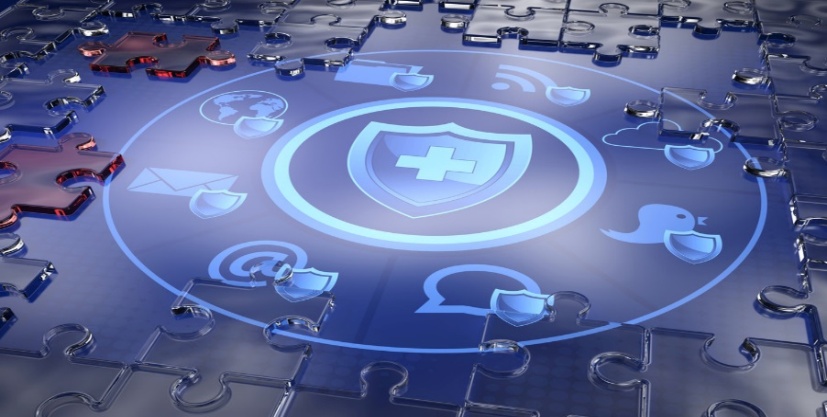 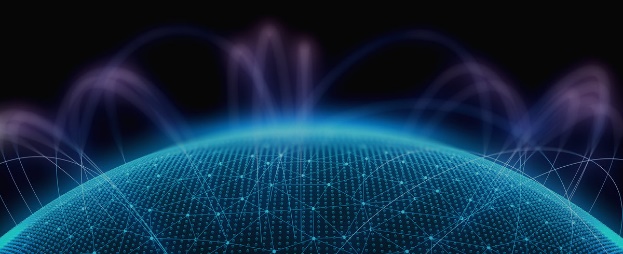 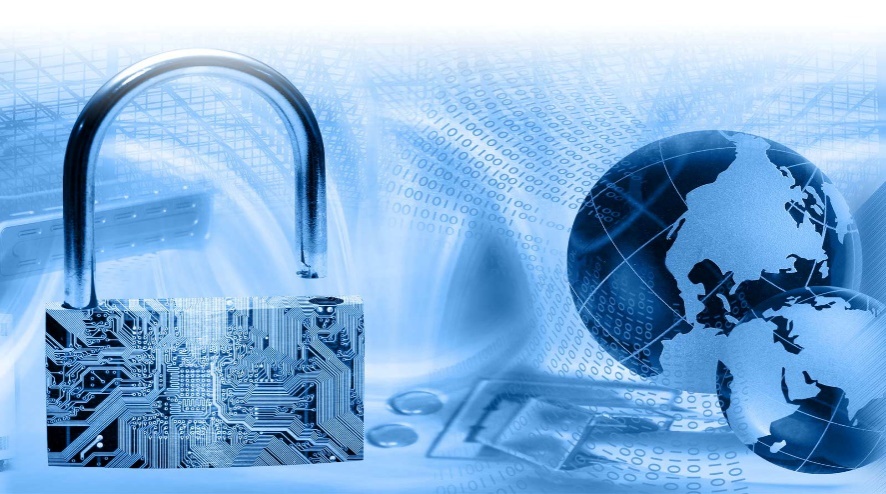 Использовать сложные, не повторяющиеся и оригинальные пароли.Не переходить по неизвестным ссылкам и не скачивать подозрительные файлы.Не игнорировать предупреждения браузера о вредоносных сайтах.Чаще обновлять базу данных вирусов.Использовать лицензионное программное обеспечение.Не распространять личные данные в не надежных источниках.Не используйте открытые wifi-сети. Через них мошенники могут отследить Ваши логин и пароль от какого-либо сайта.Использовать двухфакторную аунтификацию (При попытке авторизоваться на сервисе будет необходимо указать два и более секретных параметра-доказательства).Но мошенники развиваются так же быстро, как и системы защиты от них, даже полное соблюдение всех правил не дает 100% гарантии сохранности данных. Всегда имейте резервные копии важных данных в надежном оффлайн хранилище. Ваша безопасность зависит именно от вас.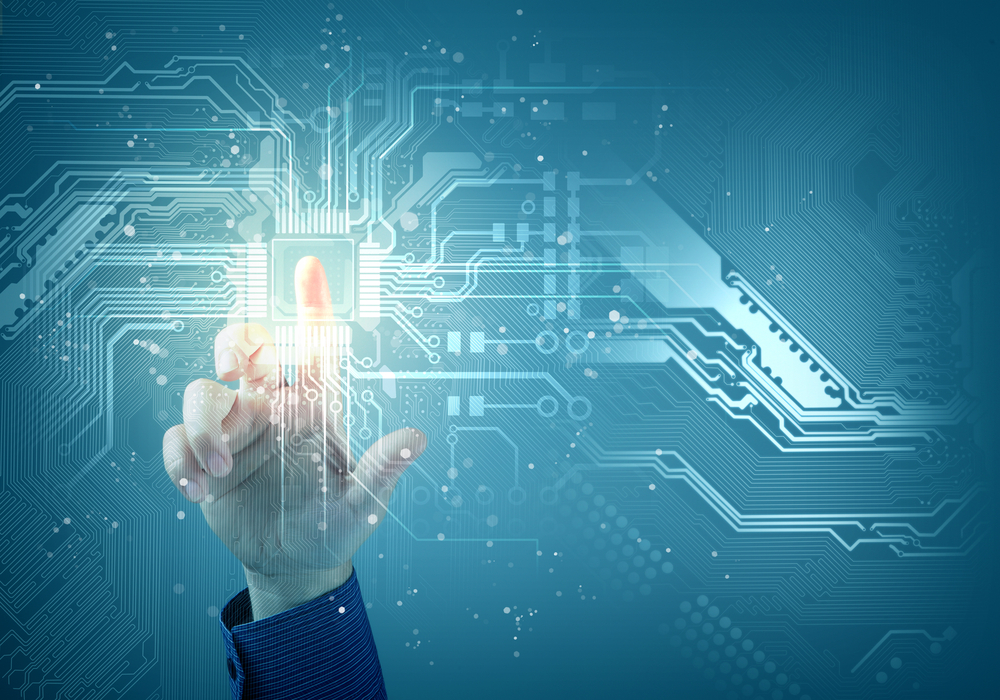 